HOMILIEDe tijd zal komenLucas 21,5-19 en Maleachi 3,19-20a17 november 2019Pol HendrixEr zal een tijd komen dat …  In beide lezingen hebben we deze woorden gehoord en we kunnen ze ook op vele andere plaatsen in de bijbel tegenkomen.  Zo is er met name de tweede brief van Paulus aan Timoteüs waarin hij schrijft: “Er zal een tijd komen dat ze de gezonde leer niet zullen verdragen, maar omdat ze jeuk krijgen aan hun oren zullen ze zich naar hun eigen verlangens leraren opstapelen en van de waarheid het gehoor afkeren en zich keren naar fabels” (4,3-4).  Het sluit aan bij de lezingen van vandaag.  Als we ons niet laten verleiden om deze teksten als voorspellingen te beschouwen, maar wel als een oproep tot waakzaamheid, dan kunnen we proberen om de tekenen van de tijd te verstaan.Er zal een tijd komen dat … zijn woorden die een belofte inhouden.  De tijd die komt is een nieuwe tijd.  Jezus’ verkondiging is er op gebaseerd.  De eerste woorden die hij spreekt in het oudste evangelie zijn: “De tijd is rijp en het koningschap van God is nabij.  Bekeer u en geloof in het evangelie”.  Trouwens, de titel van het Marcus-evangelie is “Begin van het evangelie van Jezus Christus”.  Er wordt een nieuw begin gemaakt.  Sommigen wilde dat evangelie het zwijgen opleggen door Jezus te kruisigen, maar het tegenovergestelde werd bereikt: zijn volgelingen verkondigden dat evangelie wereldwijd.  Die verkondiging lijkt in onze contreien over zijn hoogtepunt heen te zijn en de belangstelling gaat steil naar beneden.  Moeten we daaruit afleiden dat het einde der christelijke tijden nabij is?  Nee, het betekent alleen dat we een tandje moeten bijsteken en een nieuw elan vinden.Er zal een tijd komen dat … we dat elan ook zullen vinden. Het is goed mogelijk dat we daarvoor eerst een lijdensweg moeten gaan.  Dat we eerst volledig aan de grond zullen moeten zitten.  Als het dan maar de goede grond is, de grond waarop we weer rechtop kunnen staan en nieuwe stappen zetten.  Zullen we het nog meemaken?  Waarschijnlijk niet.  Moeten we het ons dan maar niet aantrekken?  Toch wel.  Als wij christenen zijn, dan houdt dat in dat het evangelie aan ons is toevertrouwd.   De jongere generaties zullen haar moeten implementeren, maar wij zullen hen moeten op weg zetten.  Hoe zal dat geschieden?  Zoals Jezus vandaag zegt: “Ik zal u een taal en een wijsheid geven die geen van uw tegenstanders zal kunnen tegenspreken”.  Wie zijn onze tegensprekers?  Misschien in eerste instantie wijzelf, omdat het ons ontbreekt aan vrijmoedigheid en toewijding.  In tweede instantie zijn zowel de kerk als de samenleving schuldig aan het nastreven van eigenbelang waardoor er geen ruimte is voor verkondiging.  En in derde instantie zijn het al diegenen die her en der op zoek gaan naar alternatieven voor het evangelie, zonder dat zij eerst echt kennis hebben gemaakt met dat evangelie.Er zal een tijd komen dat … het evangelie bevrijd zal zijn van alle ballast.  Dat mensen het christelijke gedachtegoed opnieuw kunnen omarmen als een bevrijdende manier van leven.  Dat men zich heeft vrijgemaakt van allerlei bijkomstigheden en weer tot de kern van de zaak kan doordringen.  Dat men kerken zal moeten bijbouwen omdat meer mensen willen samenkomen in Jezus’ naam.  Het zal misschien zelfs een tijd zijn waarin de christelijke kerken hun geschillen kunnen overkomen en zelfs andere godsdiensten dichter bij elkaar komen.  Ik ben ervan overtuigd dat die tijd zal komen, het alternatief is immers al te verschrikkelijk om te bedenken.  Als mensen gaan beseffen dat geloven geen extraatje is, maar wel de liefdevolle stuwkracht om alle uitdagingen aan te gaan, dan zal men het godsgeloof omarmen en ik meen dat het christendom daarin een centrale plaats kan innemen.Er zal een tijd komen dat … zo zouden onze gebeden kunnen beginnen.  Omdat we zullen gaan geloven in de belofte, omdat onze hoop een stuwkracht wordt.  Er zal een tijd komen dat Gods Woord wordt gedaan, dat zijn liefde wordt gevoeld.  Een tijd waarin mensen hebben leren omgaan met verscheidenheid en er een nieuwe eenheid groeit.  Een tijd waarin geen muren worden gebouwd, maar afgebroken.  Een tijd waarin men heeft geleerd om samen te werken.  Op kleine schaal zijn er al heel wat plaatsen aan te wijzen waar nu al goede dingen gebeuren, maar het tegendeel bestaat ook nog.  Toch geloof ik dat er een tijd zal komen waarin de kleine zaadjes die nu worden uitgestrooid tot volle bloei zullen komen.  Dat geloof ik.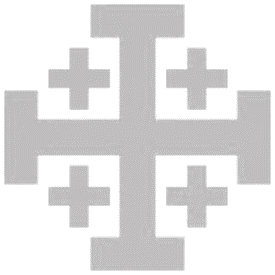 + Le temps viendra +